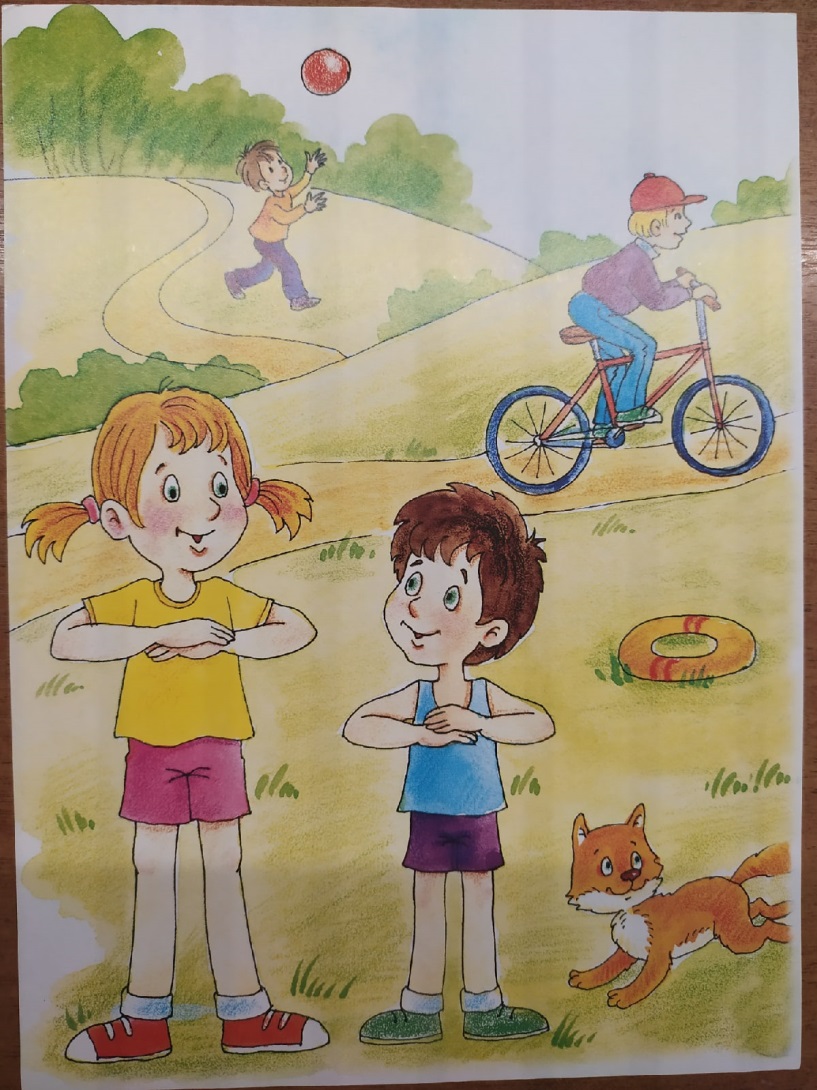 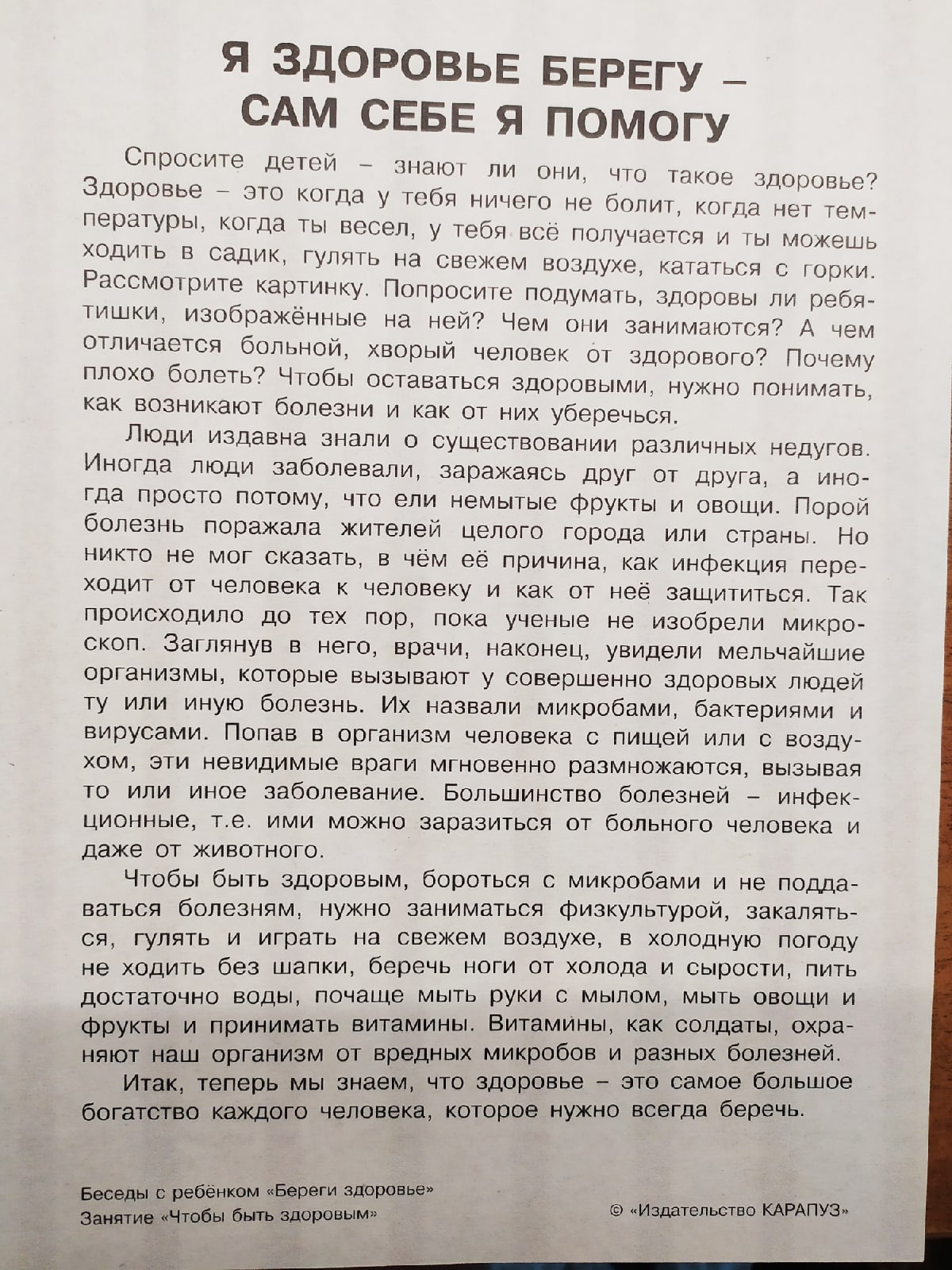 Расскажите ребенку: 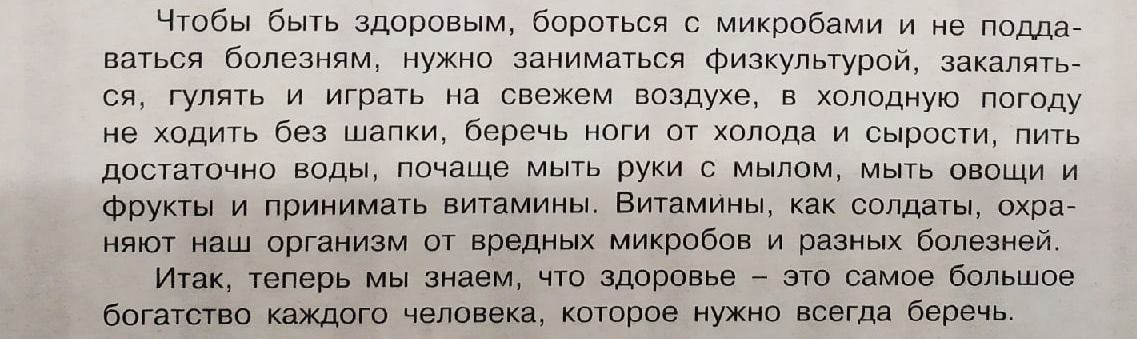 